Payment ($58 USD/p/p) must be submitted with the reservation form and must include complete information for each attendee.Ticket requests will be processed in the order in which they are received until the seating reaches capacity.Upon receipt of payment e-tickets will be sent to the email address you provide at the bottom of this form.Payment in US dollars only and must be paid by credit card or a personal check drawn on a US bank.Last date for purchasing tickets is June 2, 2017 provided seating is still available.You may cancel your ticket reservation up to May 12, 2017.  Cancelled reservations are subject to a 20% cancellation fee.  Cancellations received after June 2, 2017 are nonrefundable.Ticket orders will be refunded in full if the 2017 Rotary International Convention is cancelled.An opportunity for banner exchange will immediately follow the luncheon.                                                                                            Please print/type in block letters                                                                                                                                                                                                                                                                                                                                                                                                                                      Check below for vegetarian meal Last Name:	First Name:	         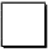 Inner Wheel Club of: 	Country:	Last Name:	First Name: 	          Inner Wheel Club of: 	Country:	 (Please Use additional forms for more reservations)Payment: $58.00 USD p/p - Check  □  VISA  □   Master Card   □   AMEX   □Credit Card Number:	Expiration Date:__________________CVV *_____________Cardholder Name:_____________________________________Signature______________________________________                                                (as it appears on card)Send e-tickets to this email address: _________________________________________________________*The CVV Number ("Card Verification Value") on the credit or debit card is a 3-digit number on VISA® and MasterCard® that appears on the back of the card. On the American Express® branded credit or debit card it is a 4-digit numeric code on the front of the card.